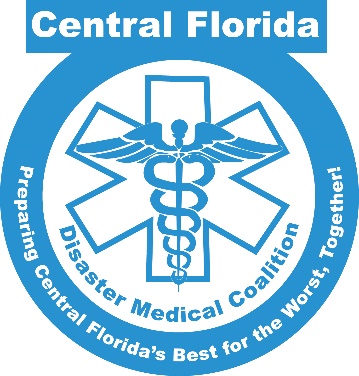  Coalition Member Call re A Truckload of Trouble  (2024 Full Scale Exercise)Thursday, April 25, 2024 – 11:15 amVia Zoom at:https://us06web.zoom.us/j/3615841429?pwd=ZGExVXdSVmdXVnAzY2J4dy91UXI5UT09Meeting ID: 361 584 1429, Passcode: q8C2CfRoll Call (by County):  Matt Meyers
Hospitals
Emergency Management
Other Partners
Situational Awareness Update:  Matt Meyers
Any Unmet Needs:  Lynne Drawdy
Other Questions/Issues:  Participants